CENTRAL TREC GROUP 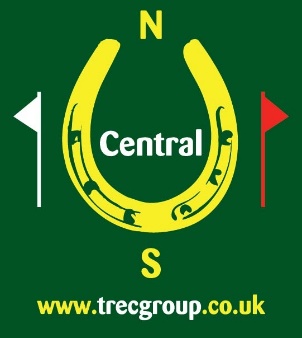 PTV TRAINING  Saturday 3rd March 2018Willicote Farm, Campden Road, Stratford upon Avon CV37 8LNEnquiries to Trish Donnelly – central@trecgroup.co.ukA great opportunity to find out more about the sport of TREC or to practice your existing skills Have instruction and practice at flat ground PTV obstacles (S-Bend, Rein Back, Corridor, etc)Sessions will be for 1 ½ to 2 hours and will be in groups of no more than 6Cost – CTG members £10, non-members £15Entry Form – Willicote PTV Training Name: .......................................…………....................	Email ……………………………………………………………Address..................................................................................................................................................………………………......................................................................................................................................Postcode:   .............................................................	Tel No: ...............................................................Mobile no: ……………….………………………………………CTG member Y …. N ….  Membership number ……………………………………………………CTG vouchers enclosed to the value of £………………	(Voucher numbers ……………………………………)Cheque (made payable to Central TREC Group) enclosed for £………….Prefer morning ………… afternoon ……… (please tick one) We cannot promise to meet all requests but will do our best to do so.  I am a beginner / some experience / advanced TREC rider (please circle)I understand that the non-member rate includes day membership of Central TREC Group. Signed: ………………………………………………	Date: ………………………………………………Post to: Trish Donnelly, 2 Grange Cottages, Leamington Road, Snowford Hill, Long Itchington, Warks, CV47 9QE OR Email form to central@trecgroup.co.uk and pay by BACS transfer (sort code 08 92 99, account number 65796977 [please note, this account number has recently changed], please use your name and ‘Willicote’ as the reference) or PayPal (payments should be sent to paypal@trecgroup.co.uk). 